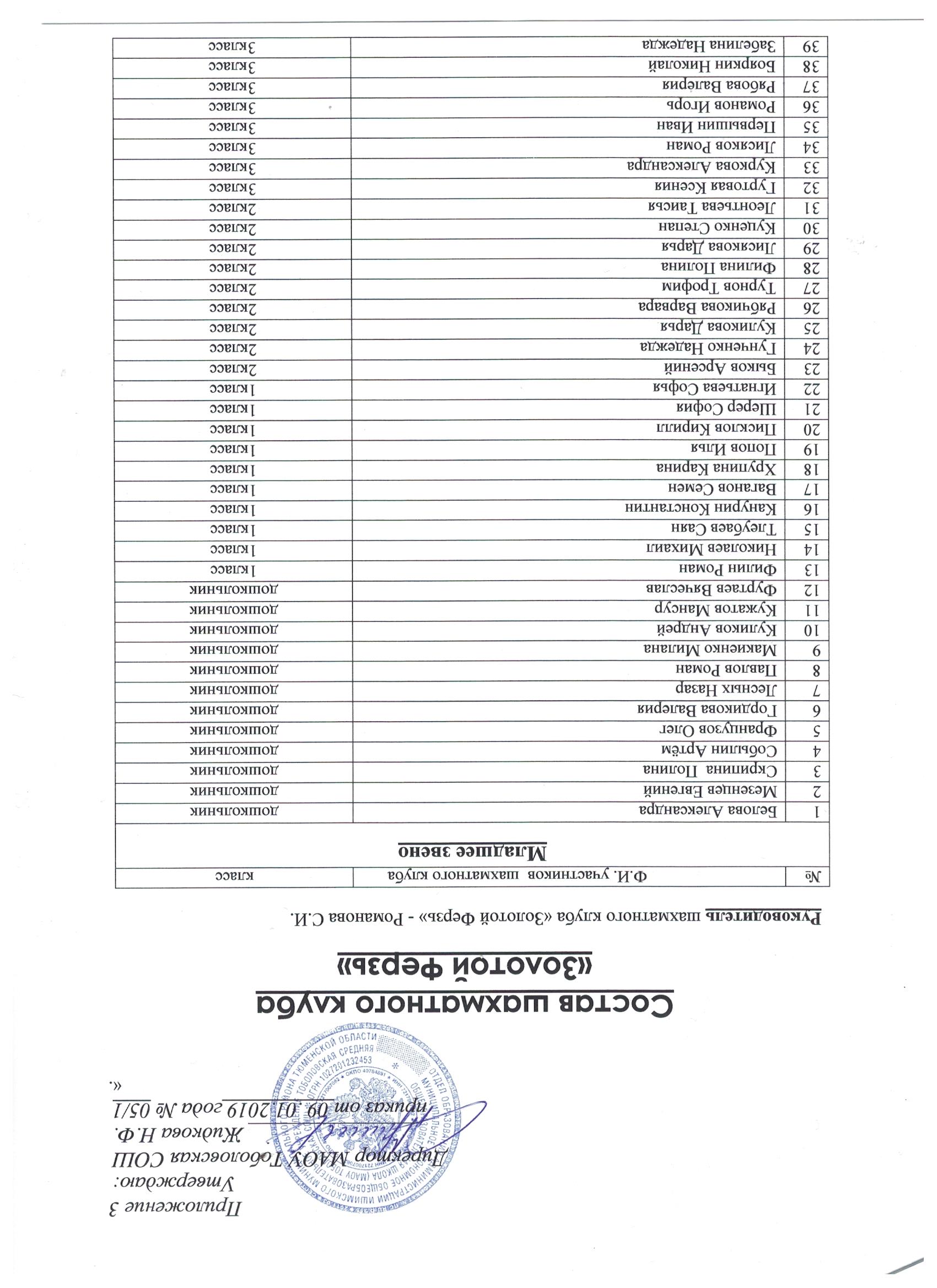 40Залуговский Александр3класс41Земляничкин  Вадим3класс42Земляничкин  Григорий3класс43Комарова Виолетта3класс44Легалов Матвей3класс45Анцифиров Семен4класс46Игнатьев Александр4класс47Ильяшов Богдан4класс48Козина Елизавета4класс49Михайлова Дарина4класс50Николаев Владимир4класс51Сокол Дмитрий4класс52Тлеубаев Аман4класс53Цветиков Савелий4класс54Югов Олег 4классСреднее звеноСреднее звеноСреднее звено55Куценко Павел5класс56Николаев Димитрий5класс57Тлеубаев Айдар5класс58Турнов Трофим5класс59Шестаков Кирилл5класс60Белова Дарья5класс61Викторов Егор5класс62Гопкин Даниил5класс63Жукова Ксения5класс64Скрипин Андрей5класс65Силиванов Александр5класс66Легалов Сергей5класс67Гунченко Саид6класс68Залуговский Артём6класс69Пахтусов Дмитрий6класс70Попова Елизавета6класс71Эминов Александр6класс72Мелкозеров Леонид6класс73Забелин Юрий6класс74Гуртовой Кирилл7класс75Гуртовой Степан7класс76Михайлов Дмитрий7класс77Холмов Кирилл7класс78Хрупин Иван7класс79Шарапов Константин7класс80Шахменов Данияр7класс81Осташкова Ульяна8класс82Шелягин Александр8класс83Южакова Ольга8класс84Грамматчикова Ксения8класс85Малкова Елизавета8класс86Назарова Полина8класс87Овчинников Эдуард8класс88Ваганов Константин9класс89Завьялов Егор9класс90Кондратов Леонид9класс91Кондратов Виктор9класс92Панфилова Полина9класс93Жуков Сергей9класс94Петряков Владимир9класс95Айдарбеков  Асхат9классСтаршее звеноСтаршее звеноСтаршее звено96Белова Анастасия10класс97Григорьев Сергей 10класс98Залуговский Дмитрий 10класс99Меньчикова Полина Сергеевна10класс100Рябчикова Елизавета Сергеевна10класс101Черкасов Дмитрий10класс102Канурин Данил10класс103Булатов Сергей11класс104Корнев Даниил11класс105Казаков Арём11класс                                           Педагоги и родители                                           Педагоги и родители                                           Педагоги и родители1Жидкова Надежда Федоровнапедагог2Первышина Ирина Станиславовнапедагог3Сивкова Любовь Викторовнапедагог4Савченко Наталья Валерьевнапедагог5Королева Мария Сергеевнапедагог6Канурина Людмила Викторовнапедагог7Зыкова Елена Николаевнапедагог8Писклова Светлана Геннадьевнапедагог9Писклова Ольга Николаевнапедагог10Плесовских Надежда Ивановнапедагог11Жидков Руслан Алексеевичпедагог12Жидков Алексей Владимировичпедагог13Рябова Наталья Сергеевнапедагог14Королев Виктор Алексеевичпедагог15Филина Ольга Николаевнапедагог16Торопова Инна Юрьевнапедагог17Казакова Татьяна Владимировнапедагог18Жидкова Татьяна Викторовнапедагог19Скокова Светлана Александровнапедагог20Завьялова Елена Владимировнавоспитатель ГКП21Костенко Вера Валерьевнавоспитатель ГКП22Тлеубаев Ермек Ислямовичродитель23Шерер Андрей Олеговичродитель24Ваганов Алексей Иосифовичродитель25Петряков Владимир Петровичродитель26Белов Александр Анатольевичродитель27Дадашева Наталья Владимировнародитель28Попова Марина Сергеевнародитель29Храмова Светлана Михайловнародитель30Гунченко Гульмира Сергеевнародитель26Дроваленко  Иван Сергеевичжитель села27Королев Алексей Владимировичжитель села28Куценко Анатолий Павловичжитель села29Гудзикевич Владимир Матвеевичжитель села30Пахтусов Владимир Геннадьевичжитель села